от «18»октября 2016 года                    с.   Русско-Высоцкое                              № 82В соответствии с Федеральным законом от 24.07.2007 № 209-ФЗ «О развитии малого и среднего предпринимательства в Российской Федерации» и Федеральным законом от 22.07.2008 № 159-ФЗ «Об особенностях отчуждения недвижимого имущества, находящегося в государственной собственности субъектов Российской Федерации или в муниципальной собственности и арендуемого субъектами малого и среднего предпринимательства, и о внесении изменений в отдельные законодательные акты Российской Федерации», местная администрация МО Русско-Высоцкое сельское поселениеПОСТАНОВЛЯЕТ:		1. Утвердить Приложение к Порядку формирования, ведения и обязательного опубликования перечня муниципального имущества муниципального образования Русско-Высоцкое сельское поселение, свободного от прав третьих лиц (за исключением имущественных прав субъектов малого и среднего предпринимательства), предназначенного для предоставления во владение и пользование субъектам малого и среднего предпринимательства и организациям, образующим инфраструктуру поддержки субъектов малого и среднего предпринимательства в новой редакции.		2. Настоящее постановление опубликовать (обнародовать) на официальном сайте МО Русско-Высоцкое сельское поселение.3. Настоящее постановление вступает в силу со дня его принятия.	Глава МО Русско-Высоцкое сельское поселение                                   Л.И. Волкова Приложение к ПорядкуУтверждено Положением Местной администрации МО Русско-Высоцкое сельское поселениеот 18.10.2016 г № 82Перечень муниципального имущества муниципального образования Русско-Высоцкое сельское поселение, свободного от прав третьих лиц (за исключением имущественных прав субъектов малого и среднего предпринимательства), предназначенного для предоставления во владение и пользование субъектам малого и среднего предпринимательства и организациям, образующим инфраструктуру поддержки субъектов малого и среднего предпринимательства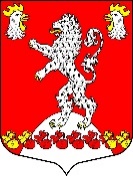 Местная администрация МО Русско-Высоцкое сельское поселение                                       МО Ломоносовский муниципальный район Ленинградской областиПОСТАНОВЛЕНИЕО внесении изменений в постановление от 13 августа 2015 г № 63 «Об утверждении Порядка формирования, ведения и обязательного опубликования перечня муниципального имущества муниципального образования Русско-Высоцкое сельское поселение муниципального образования Ломоносовский муниципальный район Ленинградской области, свободного от прав третьих лиц (за исключением имущественных прав субъектов малого и среднего предпринимательства), предназначенного для предоставления во владение и пользование субъектам малого и среднего предпринимательства и организациям, образующим инфраструктуру поддержки субъектов малого и среднего предпринимательства»№ п/пНаименование муниципального имущест-ва (с указа-нием индивидуализиро-ванных призна-ков)Полное наименование арендатора или пользователяНомер и дата договора аренды (пользования), срок договораОтметка о внесении в переченьОтметка о внесении в переченьОтметка об исключении из перечняОтметка об исключении из перечня№ п/пНаименование муниципального имущест-ва (с указа-нием индивидуализиро-ванных призна-ков)Полное наименование арендатора или пользователяНомер и дата договора аренды (пользования), срок договорадата внесенияоснование (наименование, дата и номер документа)дата исключенияоснование (наименование, дата и номер доку-мента)123456781Здание баниПредприниматель Алимова Надежда Яков-левна№ 31/172 от 10.01.1997 г.01.01.2009гДоговор аренды нежилого помещения от 10.01.1997 г № 31/17230.06.2016 Соглашение от 30.06.2016 г № 4 о расторжении договора аренды нежилого помещения